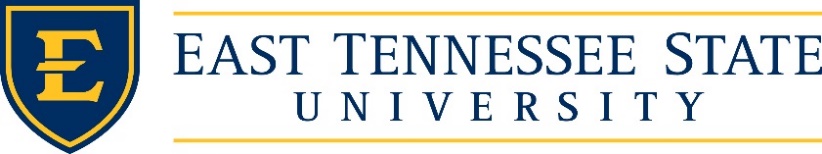 Faculty Senate AgendaMarch 9, 20202:45 p.m.  Millennium Center 137ACelebrationsIntroductions of GuestsAnnouncementsTUFS meeting April 17th – 19th Faculty Senate Constitution VoteApproval of minutes from February 24, 2020Information items College Elections – Dr. McGarryHandbook Committee update – Dr. EppsBoard of Trustees report – Dr. FoleyFaculty Sub Council Collaborative report – Mr. HemphillUpdates from Meetings with Drs. Bishop and Noland – Mr. HendrixUniversity Committees Report Other reportsWorking Groups Report – Work Group ChairAdministrative Review – Dr. O’NeilShared Governance – Dr. LyonsCampus Communications – Dr. GarrisFaculty Safety and Planning – Dr. PealerPaid Leave – Dr. AlexanderOld BusinessCommittee on Committees – Dr. Epps New BusinessComments from guestsAdjourn 